Календарно-тематическое планирование воспитателя группы продленного дня 2016-2017 учебный год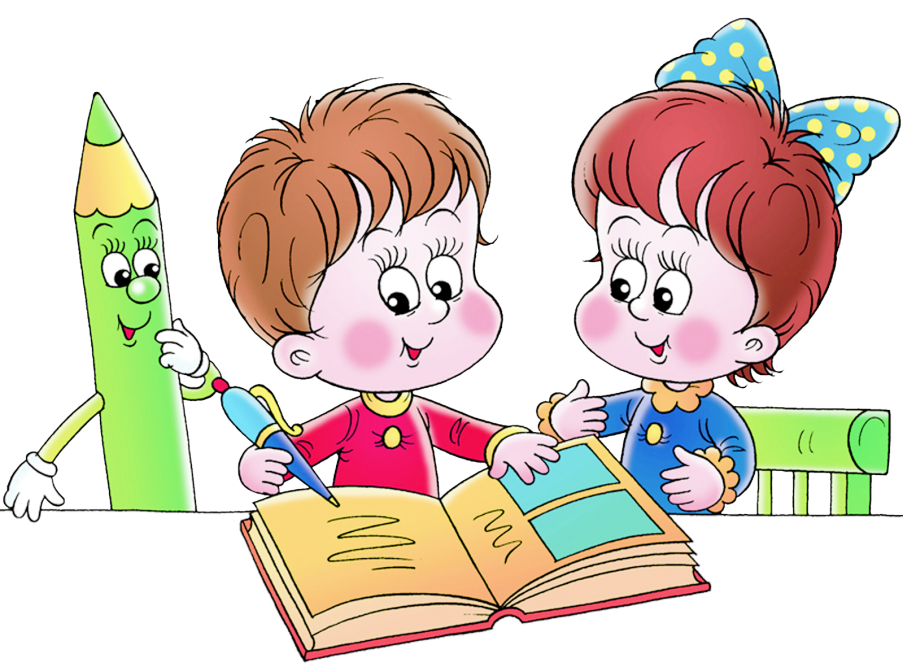 Автор-составитель: МишенёваО.В.Пояснительная запискаСтрогие рамки урока и насыщенность программы  не всегда и не всем  детям дают возможность реализоваться как личности: проявить себя творчески, показать свою индивидуальность. Но эта возможность есть. Микроклимат группы  продленного дня идеально подходит для этого. Ведь каждый ребенок талантлив по-своему, и именно здесь могут проявиться особенности каждого. В современных условиях работы школы основной целью группы продленного дня является максимальное развитие личности каждого ребенка: воспитание сознательного, здорового члена общества, инициативного, думающего, формирование детского интеллекта, целенаправленное развитие познавательных психических процессов: внимания, воображения, восприятия, памяти, мышления, раскрытие творческого потенциала каждого ребенка.Исходя из вышесказанного, можно выделить следующие задачи:Обучать учащихся рациональным приемам восприятия и переработки информации во внеурочной деятельности, при приготовлении домашнего задания;Повышение качества выполнения домашних заданий; нацеливание детей на результативную работу;Улучшение поведения отдельных учащихся и группы в целом;Активизация познавательной деятельности учащихся;Развитие творческих способностей;Способствовать развитию самостоятельности, инициативы, творчества в коллективе;Воспитывать  в детях потребность в здоровом образе жизни; соблюдение гигиенических норм, режима дня;Воспитывать в детях чувство самоуважения, уважения к членам своей семьи, окружающим его людям;Воспитание чувства доброты у детей, т. е. умение радоваться успехам своих товарищей, достойно переживать свои неудачи и быть рядом, когда неудача постигла другого;Развивать память, речь, мышление, воображение, внимание у детей;Развивать любознательность ребят, увлечь их процессом познания;Расширить представления быта ребят о нашем городе, научить любить его. Программа составлена на основе проводимой в школе внеклассной работы, с учетом возрастных особенностей младших школьников.Концептуальными положениями программы являются:Личностно – ориентированный подход к каждому учащемуся;Создания условий для всестороннего развития личности ребенка (эмоционально – ценностного, социально – личностного, познавательного, эстетического);Осуществление коммуникативного подхода, то есть нацеленность работы на становление (совершенствование) всех видов деятельности: подготовки домашнего задания,  игры, экскурсий, конкурсов, соревнований. Реализация потенциала каждого ребенка, сохранение его индивидуальностиВ основу разработанной программы положены следующие принципы:Системность.                             Доступность. Научность.Создание развивающей ситуацииЗанимательность.             Сознательность и активность.НаглядностьСвязь теории с практикойПреемственностьПриродосообразность.Методологической основой программы являются следующие положения:Образовательный уровень – начальный.Ориентация содержания – практическая.Характер освоения – развивающий.Возраст обучающихся – 6 – 10летФорма организации учебно-воспитательного процесса – урок-игра.Большое значение в воспитании детей, расширении кругозора об окружающем мире, сообразительности, привитии любви к чтению книг, интереса к учебе имеют игры. Игра является одним из источников речевого и умственного развития детей, способствует закреплению знаний, пробуждает интерес к познанию нового, развивает любознательность. В ходе самоподготовки проводятся игры на внимание и память, физкультминутки, стихотворные паузы, задачи, игры-путешествия. Игра дает возможность переключаться с одного вида деятельности на другой и тем самым снимать усталость. Но самое главное – игра помогает усваивать и закреплять знания по всем предметам.  А самые радостные моменты в жизни продлёнки – игры-конкурсы, игры-соревнования, игры-праздники.Работа в группе продленного дня проводится по следующему плану:Ожидаемые результаты:Повышение качества обучения учащихся;Развитие индивидуальности учащихся;Развитие интереса к изучаемым предметам;Развитие самостоятельности;Формирование полезных привычек.Календарно-тематическое планирование ГПДДень неделиМероприятияФорма проведенияПонедельникСпортивные соревнованияпутешествие, подвижные игрыВторникВоспитательные беседы по культуре поведения и охране здоровьябеседы, игры, диспутыСредаХудожественная деятельностьвикторины, творческая работа, индивидуальная работаЧетвергДень чтениявикторины, чтение книг, игры,  праздникиПятницаВстречи, праздникипутешествие, развивающие игры, КВН, викториныI ЧЕТВЕРТЬI ЧЕТВЕРТЬI ЧЕТВЕРТЬI ЧЕТВЕРТЬI ЧЕТВЕРТЬС Е Н Т Я Б Р ЬС Е Н Т Я Б Р ЬС Е Н Т Я Б Р ЬС Е Н Т Я Б Р ЬС Е Н Т Я Б Р ЬПОНЕДЕЛЬНИКВТОРНИКСРЕДАЧЕТВЕРГПЯТНИЦАЗнакомство с режимом ГПДБеседа по ПДД, ОБЖ «Уважайте светофор»Экскурсия в природу«Букет из кленовых листьев»Посещение  Детской  библиотеки «Путешествие по книжному городу»«В мире загадок»игра - соревнованиеПодвижные игры на свежем воздухе. «Выше ножки от земли»Беседа «В какие игры можно играть на улице»Поделки из семян и листьевВ мире сказок и приключенийКонкурс скороговорокПодвижные игры на спортивной площадкеБеседа «Спешите сделать добро»Конкурс поделок из осенних даров природыОбзор детских журналовУмники и умницыИгра на развитие координации движений: «Охотники»Культура общения. «Как поздравить с Днём Рождения»Оригами. День осеннего Именинника.История обыкновенных вещейИгра «Угадай мелодию»	О К Т Я Б Р Ь		О К Т Я Б Р Ь		О К Т Я Б Р Ь		О К Т Я Б Р Ь		О К Т Я Б Р Ь	ПОНЕДЕЛЬНИКВТОРНИКСРЕДАЧЕТВЕРГПЯТНИЦАУлица полна неожиданностей. Занятие по ПДДМозаика из пуговицИнтересное из жизни растений. Чтение книг.Загадки о природе и её явленияхИгры на свежем воздухе.  «Вороны и воробьи»Безопасность обращения с электроприборами«Волшебная  кисточка». Знакомство со спектрами цветаПутешествие в мир сказок и приключенийВикторина «Герои любимых мультфильмов»Игры на свежем воздухе.  «Совушка»Книга - наш друг и помощникЛепка из пластилина«Дары осени»Чтение русских народных сказокКонкурс эрудитов «Почему, откуда, зачем»Игры на свежем воздухе.  «Совушка»Практика решения конфликтов «Худой мир лучше доброй ссоры»Беседа «Домашние любимцы». Рисование животныхВикторина по сказкам Г.Х. АндерсенаЗагадки-шутки. «Шашки», «Домино»III ЧЕТВЕРТЬIII ЧЕТВЕРТЬIII ЧЕТВЕРТЬIII ЧЕТВЕРТЬIII ЧЕТВЕРТЬН О Я Б Р ЬН О Я Б Р ЬН О Я Б Р ЬН О Я Б Р ЬН О Я Б Р ЬПОНЕДЕЛЬНИКВТОРНИКСРЕДАЧЕТВЕРГПЯТНИЦАБеседа «Безопасность на дорогах».Выставка рисунков «Смешные дорожные знаки»Литературная викторинаОсенний турнир по шашкамИгры на свежем воздухе «Гуси лебеди»Беседа «Режим дня школьника»Рисование на тему «Мой любимый цветок»Чтение и обсуждение книги «Честное слово»Час загадок и скороговорок о растенияхБеседа о закаливании.Игры с мячомБеседа «Кто и как предохраняет нас от болезней?»Конкурс рисунков ко Дню Матери«Книга, мы тебя любим!»ТворчествоС. Я. МаршакаОткуда пришел праздник? День материРазвешивание кормушек «Птицам надо помогать»«Дружим с Мойдодыром» - беседа о чистотеКонкурс чтецов«Как? Почему? Что?»-путешествие в мир книгиОбсуждение темы «О чем говорит настроение»Д Е К А Б Р ЬД Е К А Б Р ЬД Е К А Б Р ЬД Е К А Б Р ЬД Е К А Б Р ЬПОНЕДЕЛЬНИКВТОРНИКСРЕДАЧЕТВЕРГПЯТНИЦАПодвижные игры на свежем воздухе.«Отгадай, чей голосок»Беседа «Скользкая дорога»Мастерская Деда Мороза. «Снежинки»Чтение сказок о Рождестве Христове«День игры и игрушек»Развитие вниманияИгра на свежем воздухе «Шишки, жёлуди, орехи»«Если я один дома…»Беседа о безопасностиЕлочные игрушки своими руками «В мастерской Деда Мороза»Прослушивание и обсуждение сказки «Снегурочка»Настольные игры «Шашки», «Домино», «Ходилки-бродилки»Подвижные игры «Снежинки», «снежки»,
«Снеговики»Беседа «Новогодние традиции»Мастерская Деда Мороза. Звезда сборнаяСочинение письма Деду МорозуКонкурс рисунков «Зимняя сказка»Игры на воздухе. Гонки снежных комовЗимние опасности. Дополнительные требования к пешеходуМастерская Деда Мороза. Изготовление подарков родителямЧтение рассказов о зимеПраздник «Новый год»III ЧЕТВЕРТЬIII ЧЕТВЕРТЬIII ЧЕТВЕРТЬIII ЧЕТВЕРТЬIII ЧЕТВЕРТЬЯ Н В А Р ЬЯ Н В А Р ЬЯ Н В А Р ЬЯ Н В А Р ЬЯ Н В А Р ЬПОНЕДЕЛЬНИКВТОРНИКСРЕДАЧЕТВЕРГПЯТНИЦАБеседа «Как справляют Новый год люди разных широт»Рисование любимого сказочного герояРассказы «Как я провел каникулы»Играй, смекай, отгадывай! Веселые игры.«Зимние забавы» Спорт - часБеседа «Развитие смелости и уверенности в себе»Лепка из пластилина лесных животныхЧтение сказок Г.Х. АндерсенаРазгадывание ребусов«Береги здоровье смолоду»Спортивный часБеседа «Что такое Родина?»Рисование на тему «Моя малая родина»«Книга, мы тебя любим!». Чтение книгИгры на развитие памяти, вниманияПодвижные игры «Снежки»«Профессии моих родителей»«Книжкина больничка» - ремонт книгЛитературный час «Мои любимы книги»Ф Е В Р А Л ЬФ Е В Р А Л ЬФ Е В Р А Л ЬФ Е В Р А Л ЬФ Е В Р А Л ЬПОНЕДЕЛЬНИКВТОРНИКСРЕДАЧЕТВЕРГПЯТНИЦА«Праздники для всей страны». Путешествие по календарюКонкурс снеговиковВикторина «Правила движения – закон дорог и улиц». ПДД«Радуга цветов». Выставка рисунковПросмотр мультфильмов«Мы уже писать умеем» Изготовление открыток ко Дню Святого ВалентинаК А Н И К У Л ЫК А Н И К У Л ЫК А Н И К У Л ЫК А Н И К У Л ЫК А Н И К У Л ЫПодвижные игры «Богатырские забавы»«Защитник родины – мои родственники».  Встреча с интересными людьмиРисование на тему «23 февраля»Чтение произведений о войнеКВН «Защитники Родины»Подвижные игры «Кто самый ловкий»Беседа-дискуссия «Почему сон – это важно»Выставка рисунков «Расскажи о своих увлечениях»«Волшебные сказки» Чтение русских народных сказокМ А Р ТМ А Р ТМ А Р ТМ А Р ТМ А Р ТПОНЕДЕЛЬНИКВТОРНИКСРЕДАЧЕТВЕРГПЯТНИЦАРешение ребусов, головоломокПодвижные игры «Волк и семеро козлят»Регулирование движения. Занятие по ПДДКоллективная аппликация «Поздравляем женщин»Чтение книг о мамеПРАЗДНИЧНЫЙ ДЕНЬПодвижные игры «Зов джунглей»«Что такое правила хорошего тона?»Рисование на тему «Как я провожу выходные»«Хорошая книга – друг на всю жизнь». Чтение книгМатематическое соревнование «5 плюс 5»Подвижные игры «Волк и семеро козлят»Беседа-дискуссия «Мои «хочу» и мои «надо»Моделирование из бумагиВикторина «О вкусной и здоровой пище»Развитие памяти, речи. Игра «Слова»А П Р Е Л ЬА П Р Е Л ЬА П Р Е Л ЬА П Р Е Л ЬА П Р Е Л ЬПОНЕДЕЛЬНИКВТОРНИКСРЕДАЧЕТВЕРГПЯТНИЦАКонкурс шуток «Умора – 2017»Беседа «О дружбе, доброте, отзывчивости»Творческая композиция «Весна – красна»«Что за прелесть – эти сказки…» - КВНРазвитие воображения «Дорисуй предмет»Подвижные игры «Мы веселые ребята»Беседа «Почему нельзя драться»Рисование на тему «Человек в космосе»Чтение книг о покорителях космосаИгра-тренинг «Правила этикета»Подвижная игра «Цепи – кованы»Беседа: «Здоровье и вредные привычки»Рисование на тему «Здоровье и вредные привычки»Праздник «День земли и птиц»Разгадывание литературных кроссвордовПодвижная игра «Гуси-лебеди»Беседа: «Мы - друзья природы»Рисование на тему «Мы - друзья природы»Чтение книг о войнеИгра конкурс «Словарный аукцион»Подвижная игра «Цепи – кованы»Беседа-диспут «Моя родословная»М А ЙМ А ЙМ А ЙМ А ЙМ А ЙПОНЕДЕЛЬНИКВТОРНИКСРЕДАЧЕТВЕРГПЯТНИЦАОригами «Голубь мира»Изготовление открыток для ветеранов. Подготовка ко дню ПобедыИгра-соревнование «Аты – баты, шли солдаты»Беседа: «Великая Победа»Коллективная аппликация «Великая Победа»Интеллектуальная игра «Что? Где? Когда?»Подвижная игра «Шустрики»«Что такое характер» Беседа по профориентацииРисование пиктограммКлубный час «История и богатство русского языка»Занимательная математика«Весна – красна» Конкурс рисунковБеседа: «Правила безопасного поведения летом». Занятие по ПДДРисование на тему «Скоро лето»«Увидел слово – прочитай!»Интеллектуальная игра «Хочу все знать»Подвижная  игра «Воробьи, вороны»Беседа «о чистоте и порядке»Операция «Книжкина больница»Чтение книг зарубежных писателейМое поведение «Лесная школа». Культура и дисциплина